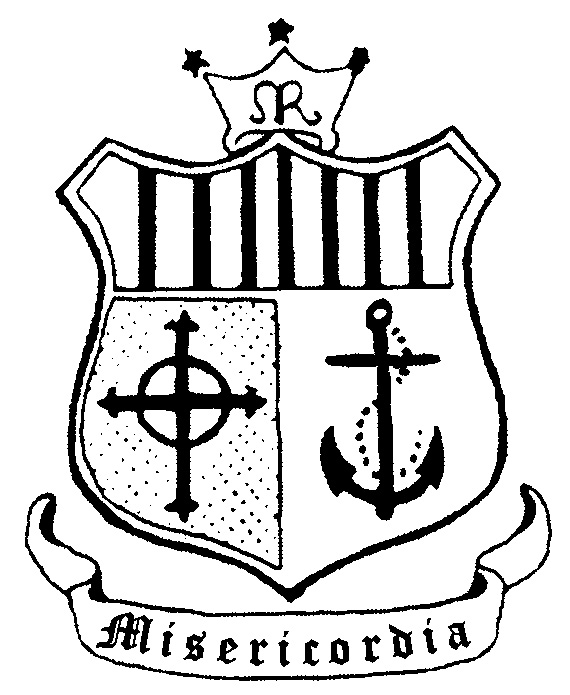 Scoil an ChlochairConvent Primary SchoolPlean Gaeilge do Bhunscoil an Chlochair 2019.Reamhraiteas:(a) Conas a cuireadh an plean le chéile agus cé bhí páirteach ann? Chuir foireann na scoile an plean seo le chéile ó bhliain 2018 go 2019. Tharla sé seo ar laethanta churclaim, cruinniú múinteoirí agus cuairteanna o chuiditheoirí.  (b) Cén fáth go bhfuil gá leis an bplean seo? Teastáionn uainn an Ghaeilge a chur ar aghaidh sa scoil agus í a leathnú tríd na scoile sa chaoi is go mbeidh leanúnachas ann. Fis agus Aidhmeanna (a) Fís – An plean i gcomhthéacs na scoile: Déanann na múinteoirí gach iarracht an Ghaeilge a úsáid i rith an lae. Déanaimid gach iarracht freastal ar riachtanais teanga chuile pháiste sa scoil. Bíonn baint ag an scoil seo le himeachtaí culturtha na Gaelige mar shampla peil, iománaiocht, rince, ceol. Bíonn Cruinniú speisialta againn (Mí na Márta) i  halla na scoile chun Seachtain na Gaeilge a chomóradh.  (b) Aidhmeanna:  Sa scoil seo déanaimid gach iarracht an Ghaeilge a dhéanamh taitneamhach do na leanaí.  Usáid na Gaeilge mar ghnáth-theanga chumarsáide a chur chun cinn Dearcadh dearfach i leith na Gaeilge agus spéis agus dúil inti a chothú Taitneamh a bheith le baint as foghlaim na Gaeilge Cumas éisteachta agus labhartha an pháiste a fhorbairt agus a m(h)uinín chun an Ghaeilge a úsáid a chothú Cumas léitheoireachta agus scribhneoireachta an pháiste a chothú ag leibhéil a oireann dó/di féin agus don chineal scoile Eisteacht, labhairt, léitheoireacht agus scribhneoireacht a fhorbairt ar bhealach comhthaite  Feasacht teanga agus feasacht cultúir a chothú Cúram a dhéanamh d'fhorbairt shoisialta, chognaíoch, mhothúchánach, shamhlaíoch agus aeisteitiúil an pháiste Cur le liofacht, le cruinneas fóghraíochta agus le saibhreas teanga an pháiste Abhar an Phlean: Tá an plean don Ghaeilge eagraithe faoi na ceannteidil seo leanas:1. Pleanáil don Churaclam  Curaclam na Gaeilge 1.1 Cur Chuige Cumarsaideach 1.2 Feidhmeanna Teanga 1.3 Snáitheanna an Churaclaim 1.4 Comhthathú na Snáitheanna 1.5 Téamaí, Straitéisí agus Módhanna Múinte 1.6 Gaeilge Neamhfhoirmiúil – úsáid na Gaeilge i rith an lae. 2. Pleanáil Eagraíochta :2.1 Pleanáil an Mhúinteora 2.2 Aiseanna 2.3 Eagsúlacht cumais 2.4 Comhthathú le habhair eile 2.5 Measunú 2.6 Obair bhaile 2.7 Forbairt foirne 2.8 Tuismitheoirí agus an Ghaeilge 2.9 Comhionannas 1. Curaclam na Gaeilge 1.1 Cur Chuige Cumarsáideach Múintear gach gné den Churaclam Gaeilge faoin gCur Chuige Cumarsáide Na gnéithe is tábhachtaí de cheacht cúmarsáide –  Ábhar teagaisc agus foghlama páistelárnach An páiste  bheith gníomhach agus tascanna le déanamh aige / aici Déanann na múinteoirí iarracht úsáid a bhaint as an nGaeilge i rith ranganna eile m.sh treoracha a thabhairt san chorp oideachas, ealaíon srl An múinteoir ag glacadh  le hidirtheanga a pháiste mar den phróiseas foghlama  1.2 Feidhmeanna teanga Tuigimíd mar fhoireann go bhfuil na Feidhmeanna Teanga mar chuid de gach ceacht Gaeilge a múinimid. Tá leanúnachas ann ó rang go rang leis na heiseamláirí a mhúintar do na páistí. Déanaimid athraithe ar na samplaí mar a oireann. Múineann na múinteoiri Feidhmeanna Teanga áirithe do ranganna áirithe. Tá na Feidhmeanna Teanga seo sa larchuraclam na scoile seo (Féach Aguisín 1) Is féidir  cóip den larchuraclam  a íoslódáil ar www.ncca.ie 1.3 Snáitheanna an Churaclaim – Forbrofar na snaitheanna ar bhealach comhthaite ach luaitear anseo thíos na priomhghnéithe a bhaineann le gach snáithe.  Éisteacht Eisteacht go neamhfhoirmiúil i rith an lae  m. shampla teanga bhainistíochta na ranga m. shampla dún an doras (Féach Agúisín 2) Sa rang / scoil – leis an múinteoir ranga agus múinteoirí eile, le daltaí eile, le  amhráin  agus rannta      Eisteacht go foirmiúil i rith ceachta, m. sh. rainn, tascanna éisteachta – éist agus tarraing, dánta. LabhairtLabhairt go neamhfhoirmiúil chomh minic agus is féidir i rith an lae taobh amuigh den cheacht Gaeilge m. sh Dia Dhuit, teachtaireacht / dul go dtí an leithreas (Féach Aguisín 3) Sa rang / scoil – am lóin, treoracha, beannachtaí,  feidhmeanna teanga sa larchuraclam na scoile seo Labhairt go foirmiúil sa cheacht – páistí ag labhairt go simplí faoi na topaicí agus na teamaí a bhfuil spéis acu féin iontu mar atá léirithe sa larchuraclam na scoile seo  Léitheoireacht Tá clár ullmhucháin don léitheoireacht ann. Tosaíonn sé i ranganna naionáin le scéalaíocht agus tosaíonn sé go foirmiúil i Rang a haon m.sh. rainn, cluichí éisteachta, pictiúrleabhair, prionta gaeilge sa timpeallacht Tús na léitheoireachta – Tosaíonn an léitheoireacht go foirmiúil i Rang a dó agus déantar forbairt ar ar an léitheoireacht ó Rang 3 go dtí Rang 6 (Féach Aguisín 4)       (d) Scríbhneoireacht  Tosaítear ar an scríbheoireacht i Rang a dó agus déantar próiseas na scríbhneoireacht a fhorbairt ó Rang a 3 go Rang a 6. Cuirifimid gníomhaíochtaí oiriúnacha scríbhneoireachta ar bhun sa scoil a chothóidh múinín agus fonn scríofa ins na daltaí. Beidh na Téamaí in úsáid againn mar bhun ábhair agus beidh an scríbhneoireacht bunaithe ar an léitheoireacht freisin. Tá Táscanna Scríbhneoireachta luaite Agúisin 5 mar sh -  Pictúirí a tharraingt de rudaí a thaithníonn / nach dtaithníonn leo agus lipéid a chur airNuacht simplí bunaithe ar imeachtaí a bhaineann leo  Líon na Bearnaí Dialann simplí a choimead Gramadach Aontaíonn foireann na scoile go bhfuil gá faoi leith le gramadach foirmiúil tríd na scoile. Cuirfimís cleachtaí oiriúnacha ar fáil chun an Ghaeilge a bhuanú. Gramadach atá á mhúineadh sa churaclam cumarsáideach  - Féach Agúisín 7  Litriú Déantar litriú go foirmiúil sa scoil agus bíonn scrúdú scriofa ag Rang 3 – Rang 6 gach seachtain. Bíonn sé bunaithe ar ábhar Léitheoireachta agus Cómhrá. 1.4 Comhtháthú na Snáitheanna    Cé go bhfuil cur síos ceann ar cheann ar na snáthanna difriúla Éisteacht, Labhairt, Léitheoireacht agus Scríbhneoireacht sa churaclam, déanfar iad a chomhtháthú lena chéile de ghnáth sa cheacht Gaeilge. Is féidir é sin a dhéanamh trí na gíomhaíochtaí atá luaite faoi na snáitheanna san ábhar teagaisc agus foghlama. 1.5 Téamaí, Straitéisí agus Modhanna Múinte (a) Téamaí – Mé Féin, Bia, Sa Bhaile, An Teilifis, Ar Scoil, Éadaí, Caitheamh Aimsire, Siopadóireacht, An Aimsir, Ocáidí Speisialta Múintear na téamaí thuas luaite i ngach rang sa scoil. Bíonn éagsúlacht sna fóthéamaí ó rang go rang. (b) Straitéisí – Pictúirí ildaite – iad a úsáid chun na páistí a spreagadh chun caint as a stuaim féin – dean cur síos ar an bpictúir, ainmnigh na rudaí a fheiceann tú sa phictúir agus rl. Focail in Abairtí Nuacht Shimplí phearsanta a thabhairt faoi am atá thartCluichí Teanga a imirt Tascanna agua Feidhmeanna Drámaí – a dhéanamh leis a leanaí bunaithe ar na téamaí mar shampla -  An Nollag, Óiche Shamhna, An Siopa – ról ghlacadh a chleachtadh ag leibhéal shimplí agus í suíomh éagsúla. Scéalta Gearra  Filíocht Rannta le hathrá a aithris / Amhráin a chanadh Dánta Rabhlóga Tomhais Seanfhocail (c) Modhanna Múinte –  Baintear leas as réimhse módhanna múinte de réir mas a oireann i ngach rang. An Módh Direach Módh na Sraithe Módh na Lan Fhreagartha Gniomhaí An Módh Clóslabhartha An Módh Clósamhairc Módh na Ráite 1.6 Gaeilge Neamhfhoirmiúil  Usáid na Gaeilge chomh minic agus is féidir i rith an lae scoile. (Aguisín 6)   Ocáidi rialta i rith an lae: Am rolla, mar shampla Teachtaireachtaí Bainistéoireacht ranga Prionta sa timpeallacht: feidearthachtai – comharthai  Frása na Seachtaine – a roghnú, a fhorbairt, a mhúineadh agus a úsáid.    Déanann gach múinteoir a dhícheall frása na seachtaine a roghnú agus a chur i bhfeidhm in a rang féin.      2. Pleanáil Eagraíochta  2.1 Pleanáil an Mhúinteora Leanann an múinteoir na ceannteidil thuas nuair a bhíonn siad ag pleannáil a gcuid  oibre.  Scríobhfaidh na múinteoirí an obair atá déanta sa rang sa chuntas miosúil. Déanann na múinteoirí pleanáil fhadtéarmach agus gearrthéamach agus déantar tagairt don phlean le linn na pleanála. 2.2 Áiseanna (Aguisín 8)  (Teicneolaíocht an eolais agus na cumarsáide san áireamh) Na háiseanna atá in úsáid na : Bua na Cainte (Naíonáin – Rang a do)  postaeir / cairteanna, Abair Lion (Rang a 3- Rang a 6)  Tá na háiseanna ag gach múinteoir in a rang féin agus tá gach múinteoir freagrach as na háiseanna.  Tá Clár Bán i ngach seomra agus tá na leabhair léitheoireachta le fail ar www.cjfallon.ie                                                  2.3 Éagsúlacht Cumais Tá ar gach pháiste Gaeilge a fhoghlaim fiú amháin na páistí ó tíortha i gcéin (i.e. páistí ó tíortha eile nach bhfuil Béarla mar a theanga dúchais acu ) ach má tá diolúine ón nGaeilge acu ní gá dóibh gaeilge a fhoghlaim (Ciorclan 12/96.) 2.4 Comhtháthú le hábhair eile Nuair go féidir é, déantar an Ghaeilge a chomhthathú leis na hábhair seo a leanas – Corp Oideachais (Aguisín 10), Ceol agus Ealáin. 2.5 Measúnú – Dirbhreathnú an mhúinteora  Tascanna agus trialacha deartha ag an múinteoir Bailiuchán d’obair agus de thionscadáil an pháiste  2.6 Obair bhaile Tugtar obair bhaile oiriúnach sa Ghaeilge do na páistí  i ngach rang o rang a II go rang VI mar sh Litriú, Scríbhneoireacht, Leitheoireacht / Dán a fhoghlaim  Tá polaisí obair bhaile forbartha againn sa scoil seo cheana féin 2.7 Forbairt FoirneTá a lán taithí ag múinteoirí áirithe sa scoil seo do mhúineadh na Gaeilge agus  tugann said tacaiocht / comhairle do na múinteoiri eile sa scoil. Tugann an priomhoide spreagadh do na múinteoiri go léir Gaeilge a labhairt le linn an lá scoile Bíonn cúrsaí Gaeilge le fáil lasmuigh den scoil agus bíonn na billeoga le feiscint sa seomra foirne  2.8 Tuismitheoirí agus an Ghaeilge Iarr ar na tuismitheoirí (más féidir leo) cabhrú leis na páistí leis an obair bhaile (Aguisín 11)  Focal nua nó abairt a thabhairt do na leanaí a thaispeáint sa bhaile. Spreagann na múinteoirí na dáltaí chun féachaint ar clár oiriúnacha ar TG4 m.sh. cluichí iománaíochta agus peil 2.9 Comhionannas Bíonn an seans chéanna ag gach dalta an Ghaeilge a fhoghlaim Déanaimid ár ndícheall mar fhoireann teagaisc ar riachtanais gach páiste sa scoil seo  An tslat tomhais atá ag an scoil chun an plean a mheas: Tá fhios againn go bhfuil an plean á chur i bhfeidhm sa scoil mar -  Leanann ullmhúchan an mhúinteora an plean  Leantar na nósanna imeachta atá sa phlean   Beidh a fhios again gur comhlíonadh aidhmeanna an phlean ó na torthaí seo Aiseolas dearfach ó na múinteoirí, na páistí agus ó thuairiscí na gCigirí. Aiseolas dearfach ó scoileanna dara leibheal Páistí ag labhairt  Gaeilge lasmuigh de ranganna Gaeilge agus ag baint taitnimh aisti Cur i bhfeidhm (a) Rólanna agus freagracht Tá na múinteoirí go léir freagrach as an bplean a fhorbairt, a chur i bhfeidhm agus tuairisc a thabhairt air  Beidh athbhreithniú déanta ar go minic ag cruinniú foirne, agus cruinniú airithe leis an bpriomhoide agus múinteoir le dualgais speisialta i bpleanáil churaclaim) Scéimeanna 2019/2020:Céim ar chéim,Seo LeatGraiméar le ChéileCúrsaí folláine na ndaltaí:Tá sé riachtanach go mbraitheann na daltaí compordach agus sábháilte sa scoil seo. Dá réir sin, ní mór atmaisféar taitneamhach, spreagúil, dearfach agus co-oibríoch a chruthú ón gcéad lá. Tá sé thar a bheith tábhachtach go mbeidh na múinteoirí ag faire amach do gach uile dhalta. Ní mór don mhúinteoir a chinntiú nach bhfuil aon bhulaíocht ar siúl, mar shampla, nach bhfágfar éinne amach d’aon ghnó. Tabharfar cluas éisteachta do ghearáin na ndaltaí agus cuirfear an príomhoide (PIC) ar an eolas mar gheall orthu.  Tá deiseanna curtha ar fáil, chun aiseolas a fháil ó na daltaí. Ní mór an t-eolas seo a choimeád san áireamh agus an múinteoir i mbun oibre.Tá gníomhaíocht agus rannpháirtíocht na ndaltaí lárnach sna ranganna. Cuirfidh an cur chuige seo le foghlaim, taitneamh agus tairbhe an dalta. Is ceart spreagadh agus cabhair a thabhairt do na daltaí,ag agus iad ar scoil, agus deiseanna a chrutú dóibh chun pé rud atá foghlamtha acu sna ranganna, a usáid. Dá réir sin,moltar go dtabharfar aitheantas speisialta don té a dhéanann amhlaidh m.sh pointí don dalta sa rang…srlFeidhmeanna Teanga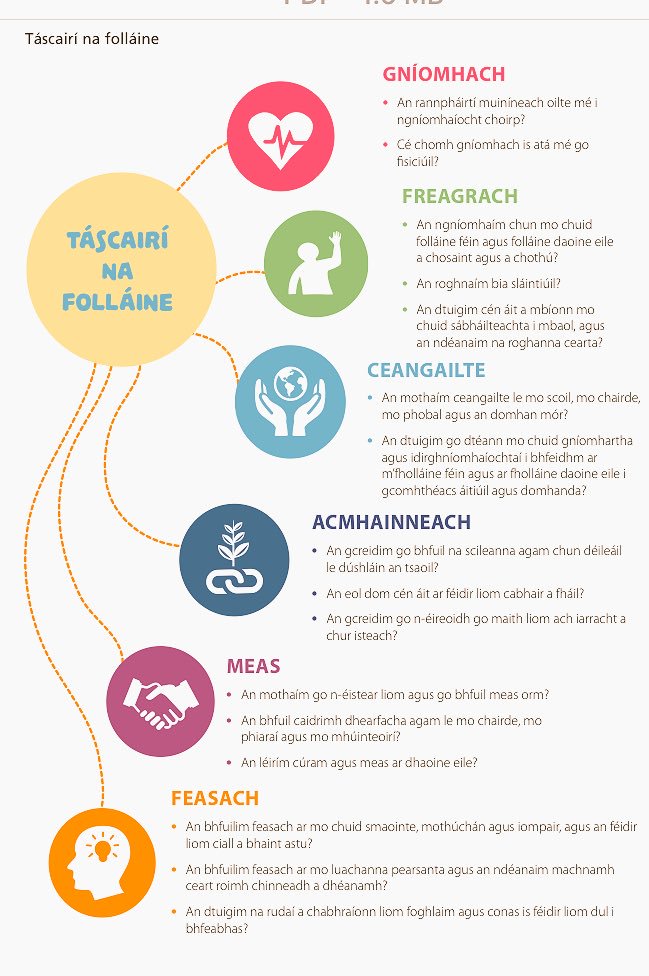 FoclóirMiseCorpSa BhaileAn ChlannAn TeachAn ScoilAn Seomra RangaBiaSiopadóireachtCaitheamh AimsireAn TeilifísAn AimsirÉadaíFilíocht agus AmhránGramadachBriathraLitriúLéitheoireachtScríbhneoireachtAthbhreithniú Caithfear an plean seo a athbhreithniú go rialta chun deimhin a dhéanamh de go bhfuil Curaclam na Gaeilge á cur i gcrích i gceart. Rólanna agus Freagracht Beidh na daoine seo a leanas páirteach san athbhreithniú Foireann teagaisc  Daltaí  Tuismitheoirí  Múinteoir le dualgais speisialta i bpleanaile churaclaim Gaeilge   Comhordaithteoir an phlean – Irene Barrett & Aoife Barry/ Eimear BuckleyBord Bainistíochta / An Roinn Athbhreithniú  Déanfaidh athbhreithniú ar an bplean seo Aibreáin 2020  Déanfaidh athbhreithniú ar Frásaí na Seachtaine, Na Feidhmeanna Teanga agus Dánta / Filíocht  Feabhrá 2020   Athbhreithnú arís Meán Fómhair 2020 agus arís in Feabhra 2021 *Review date denotes whole-staff review; post holders will update plans more frequently if necessary and keep staff informed of updates Rang 1 agus 2Rang 3 agus 4Rang 5 agus 6CAIDREAMH SÓISIALTA A DHÉANAMHbeannú do dhuineDia daoibhDia daoibhDia daoibhAon scéal agat?slán a fhágailOiche MhaithGo dté tú slán Oiche Mhaith is codladh sámhFeicfidh mé amárach thú Nollaig Shona duit Gurab amhlaidh duitSlán go fóillSlán is BeannachtGo n-éirí an bóthar leatglaoch ar dhaoineA Phóil A Mháire A mhúinteoirA páisti! Éist más é do thoil é! A leanaí / A dhaltaíA Phriomhoide A Mhúinteoiraird a lorgAn féidir liom labhairt leat?bualadh le duineAn bhfuil tú go maith Cad is ainm duit? Cén aois thú? Cén rang ina bhfuil tú? Conas atá tú? Cá bhfuil tú i do chónai? Cá bhfuil tú ag dul ar scoil?Conas atá sé/si/sibh? Cá bhfuil sé/si ag dul ar scoil?An bhfuil tú go maith?Cur in aithneSeo é SeánSeo í Ciaracomhghairdeas a dhéanamhLá breithe sona duitMaith thúMo cheo thúComhghairdeas.comhbhrón a dhéanamhCailin bocht! Cad atá cearr leat?Mi-ádhIs oth liom a ráBeidh lá eile agat/agaibh.SOILÉIRIÚ A LORG I GCOMHRÁeaspa tuisceanna a léiriúCad is bri le? Cad é an Ghaeilge ar?Ni thuigimTuigimTuigimNí thuigimcabhair a lorgTaispeáin dom Cuir do mhéar ar ------- Cuir do mhéar ar an bhfocalTabhair cabhair dom!Conas a deir tú? A mhúinteoir, cabhair liomlitriú a lorgTaispeáin dom an focalLitrigh siúl más é do thoil éLitirigh é sinathrá a lorgAbair aris é Uair amháin eileAbair aris é más é do thoil éAbair é sin arísDUL I GCION AR DHUINE NÓ AR DHAOINE EILEcead a lorg, a thabhairt agus a dhiúltúAn bhfuil cead agam dul go dti an leithreas An bhfuil cead agam mo lámha a ni Tá/nil An bhuil cead agam: dul amach/                                dul go dti an oifig?                                caint leis an bhpriomhoide                                imirt libhAn bhfuil cead agam:   an clár dubh a ghlanadh?  an t-urlár a scuabadh?  mo lón a ithe ?   deoch a ól? An bhfuil cead agam : an doras/fhuinneog a oscailt?  a dhúnadh? dul go dti and oifig chun ….a fháil?Nil sé sin ceart go leor An féidir liom……   An bhfuil cead agam teacht isteach / bheith ar dtús                  buíochas a léiriúGo raibh mile maith agatBuíochas le DiaMile Buiochassmaoineamh a chur chun cinnAr mhaith le haoin duine ….Cad mar gheall ar ….?iarraidh ar dhuine rud éigin a dhéanamhTar anseo Faigh do leabhar.  Oscail an ------ Dún an --------- Suigh sios Seas suas Deán deifir Ar aghaidh libh Brostaigi Faigh an leabhar/cailc dom Suigh sios/Seas suas/Suigí/Seasaigí Téigí amach/Teigh amach Siúil sios/Siúil amachTar amach Tarraing ….. Tabhair dom é Ná déan é sin Dathaigh Cuir ceist ar do chara ……..le do thoilBailigh na cóipleabhairOscail na dallógaduine a ghriosadhBrostaigh ort! Lean ort! Lean ort mar sin!cuireadh a thabhairt, a dhiútlú, glacadh leis nó fiosrú faoiCad atá á dhéanamh ag __________? Cá bhfuil si/sé ag dul?Cá bhfuil sé / sí?Ar mhaith leat teacht go dti mo chóisir/theach? Ni féidir liom Ba mhaith liom An dtiocfaidh túTiocfaidh méNí thiocfaidh méfoláireamh a thabhairt do dhuineBí cúramach Ná bí ag caint/rith Ciúnas le do thoil Cé atá ag caint? Stad an caintBi cúramach Tabhair aire Tóg go bog é! Seachain tú féinNá bí ag dul ró-thapa Ná rithigímaiomhTá sibh go hiontach an-mhaith ar fheabhasTá mé go maith ag …..dúshlán a thabhairtNi féidir leat dul……DEARCADH A LÉIRIÚ AGUS A LORGEolas no aineolas, cuimhne nó easpa  cuimhne a léiriú agus fiosrú futhu Nil a fhios agam cá…….Nil a fhios agam cé…… Nil a fhios aige/aiciAn bhfuil fhios agat cé hé/hi sin? An cuimhin leat?An bhfuil aithne agat ar an duine seo?Cinnteacht, éiginnteacht, féidearthacht a léiriú, fiosrú faoiB'fhéidir go bhfuil sé -----Cinnte Nílim cinnte Táim cinnte An bhfuil tú cinnte?Nílim cinnte Táim cinnte leibhéal dóchúlachta a léiriú agus fisorú faoiAn bhfuil Lisa tinn? Is dócha go bhfuilAn dtiocfaidh sé, meas tú?Tiocfaidh B'fhéidirAn mbeidh sé anseo an dóigh leat?taitneamh no easpa taitneamh a léiriúIs breá liom Is fuath liomAn maith leat…? Is/Ni maith liomIs/ni maith ….. leabhar a léamh Thaitin sé go mór liomAn dtaitníonn _ leat? Taitníonn / Ní thaitníonnmianta a léiriú nó fiosru fúthuAr mhaith leat Ba mhaith/Nior mhaithB'fhearr liom/leis/léi …Ba/Níor mhaith liomCad ba mhaith leat a dhéanamh? rogha a léiriú no fiosrú fuithiAr mhaith… Nior mhaith…… Cé acu is fearr leat?Ba bhreá liomCe acu ab fhearr leat?leithscéal a ghabháilGabh mo leithscéal a mhúinteoir Gabh mo leithscéal a phriomhoideRinne mé dearmad arTáim brón orm mar táím déanachsásamh nó mshásamh a léiriú nó fiosrú fúthuTá sé go hiontach ar fheabhasAr fheabhas ar fadGo dona Tá sé lofaGo hiontachmaithúaontú no easaontú le ráiteasIs ea Ni hea Tá/Nil an ceart aici/aigeBhris/Nior bhris Is ea. Tá an ceart agat Nil an ceart agatTá sé sin fior Tá sé sin bréagachNí aontaím / AontaímAn naontaíonn tú?.ábaltacht no easpa abaltachta a léiriúIs/Ni féidir liomIs/Ni féidir liom/libh/léi sacar/peil a imirt Táim/Nilim in anndóchas a léiriúTá súil agamLe cúnamh Dé Go mbeirimid beomaithiúnas i léiriúTá sé go maith Tá sé go hiontach Tá sé ar fheabhasTá go maith Lean ar aghaidh Ceart go leor Tá sé sin go maithNá bacIs cumascéalta a chumadh nó a insintInné… Aréir …. ag imirt peile ag ceannach ag fás/ag obair Dé Sathairn seo caite…. TV…..ar siúl Lá breá samhraidh a bhi ann srlAr dtús Ansin Tar éis tamaillFaoi dheireadhléiriú gur gá nó nach gá run éigin a  dhéanamh, nó fiosrú faoiCaithfidh mé (dul a chodladh go luath) Ni chaithfidh miseAn gcaithfidh mé…Caithfidh mé éadaí nua a cheannach mar …. Ni mór dom…EOLAS A THABHAIRT AGUS A LORGaithintIs madra é sinIs cailin maith í Is madra dána é srlIs múnteoir m’athairtuairisciúTá Seán ag ithe/srl D'ith mé D'ól mé Fuair mé -------- ar an ----Thug Mamai……dom/duit/dó/di Thug _____ (dom - dúinn)Inis dom faoi Déan cur sios arteachtaireacht a thabhairtTá Niamh tinn Tá cóta nua ag --------- Tá ------ as láthair Nil -----ar scoilBeidh/Ni bheidh mé ar scoil amárach Ni leatsa é…… Is liomsa é ….. An leatsa é?Glaofaidh mé ort ar cúigceartúDéan é sin aris Déan aris éCeartaigh é sin le do thoilCeartaigh é sin le do thoilNá bígí ag pleidhcíocht.ceisteanna a chur agus a fhreagairtCén dath atá ar an __________? Conas a tháinig /chuaigh tú? Cathain?  Ar maidin/Tar éis an lóin Conas a tharla? Conas a chuaigh? An bhfaca?  Chonaic/Ni fhaca An bhfeiceann tú?  Feicim/Ni fheicim Cad atá á dhéanamh ag --------? Céard atá uait/uaim? Ar mhaith leat? Cá bhfuil tú ag dul? Céard atá tú ag déanamh? An ndearna? An ndeachaigh? Ar cheannaigh? Ar chuir? Cén t-am é?Cathain?Cad?Cén fáth?Conas?Cén praghas? Cé mhéad? Mar….. Cén sort? Cá bhfios duit?STRUCHTÚR A CHUR AR CHOMHRÁoscailtAr chuala tú? Tú féin atá annNach bhfuil an lá go breá Aon scéal agat Gabh mo leithscéalTá tú ag obair go crua /dian.féincheartúÓ, ní hea achÓ, ní hea achFan go bhfeicfidh mé. Níos déanaí / níos luaithecur sios a dhéanamh céim ar chéimAr dtús AnsinAr dtús AnsinTar eis tamaillFaoi dheireadhcoimriúSin, sin! Sin mo scéal agamSin, sin! Sin mo scéal agamdeireadh a chur le comhráCeart go leor! Bhuel sin éCeart go leor! Bhuel, sin éRang IRang IIRang IIIRang IVRang VRang VIIs mise ………….. Cé hé sin/seo? Cé hí sin/seo? Sin/Seo é/í Cad is ainm duit? Conas atá tú?Cá bhfuil tú is do chónaí?Cén aois thú?Tá gruaig donn/ súile glas orm Mothúcháin Tá áthas/eagla ormCén rang ina bhfuil tú?Cad is ainm dó/di/dóibh? Cá bhfuil sé/sí ina c(h)ónaí Tá áthas an domhain orm/ air/uirthi/orthuIs cailín / is buachaill méInis dom mar gheall ar do mháthair, d’athair, dearthaireacha, deirfiúracha. Aimnigh An mó….?Cad is ainm do do mhúinteoir? Cad is ainm do phríomhoide na scoile seo?Rang IRang IIRang IIIRang IVRang VRang VIcos,  súil,  cluas,  srón,  ceann,  béal,  smig,  fiacla gualainn,  méara,  gruaigbolgMuinéalordógmo (h)mo dhroim na heasnacha croí mo mhuineala s(h)úile do chuid gruaige a c(h)uid gruaige tóin uillinn méara coise scornachcroiméalfeasóg maol spéaclacatachdíreach gearrRang IRang IIRang IIIRang IVRang VRang VIMamaí,  Daidí,  Mamó,  Daideo, buachaill,  Cailíní, Buachaillí, deartháir, deirfiúr, aintín,  uncailathairmáthair, seanathair, seanmháthairPeataíDuine- seisearIs  ___ an pháiste is sine/óige sa bhaileDeartháireachadeirfiúrachatuismitheoiríMar an gcéannaRang IRang IIRang IIIRang IVRang VRang VIsa bhaile,  gairdín,  teach,  carr,  doras,  fuinneog, urlár cistin;                       bord,  cathaoir,  doirteal,   seomra codlata;   leaba, cófra  seomra suite;       teilifís seomra folctha;   tuaille,  salach,  nigh díon,  urlár,  doirteal,  stól tolg,  Seomra thuasstaighre seomraí thíos staighredíon ar an mbord cithfholcadh foltfholcadh scuab fiacla coir fístéip cuisneoirfaoin tuath sa chathair bungalow istigh sa teach amuigh sa chlós ráille staighre An t-Am: a chlog - ceathrú tar éis/chun – leathuair tar éisoigheann míchrathonnach meaisín níocháin folcadán téipthaifeadán piliúr cuilt folúsglantóir troscán áiléir miasniteoiAr chúl an tíos comhair an tí ar thaobh an tí seinnteoir dlúthdhioscaí teach scoite teach leathscoite teach sraitheRang IRang IIRang IIIRang IVRang VRang VIdoras,  fuinneog, cathaoir,  bord,  clárdubh, múinteoir,  cófra,  leithreas,  mála scoile, bosca bruscair glantóir, doirteal,  cailc,  clog,  pictiúr,  solas, leabharlann Peann luaidhe,  leabhar,  bosca lóin cóipleabhar,  scriosán,  buidéal,  ríomhairedoras,  fuinneog, cathaoir,  bord,  clárdubh, múinteoir,  cófra,  leithreas,  mála scoile, bosca bruscair glantóir, doirteal,  cailc,  clog,  pictiúr,  solas, leabharlannPeann luaidhe,  leabhar,  bosca lóin cóipleabhar,  scriosán,  buidéal,  ríomhaireléarscáil cóipleabhar ríomhaire dialannLuaidhe bioróir péint leabhar nótaseinnteoir dlúthdhioscaí Is ___ an duine is sine/óige sa rang seomra ranga clár bán (doras éalaithe)Luaidhe bioróir péint leabhar nótaméarchlár ag canadh, scríobh, bualadh scona bord an mhúinteora solas/soilse leabhar tíreolaíochta/ matamaitice Tíreolaíocht Stair Ealaínsíleáil ar crochadh ar/ón radaitheoir dallógaEalaín trom/éadrom leabhar saothairRang IRang IIRang IIIRang IVRang VRang VIAn Bhricfeasta; calóga arbhair, leite,  arán,  im,  subh,  ubh An Dinnéar; sicin,  prátai,  pónairi,  cairéad,  iasc,  tosta, ubh beirithe, feoil, glasraí, torthaíslisín bagúin, ubh friochta, cabáiste, leitís,tornapa, tratasceallógaborgaire leite tae/caife oinniúin piorraí píotsaLiamhás cáis anraith milseogsú oráiste arán donn biachlár glóthach císte seacláide píseanna sailéad uachtar reoite mairteoil príomhchúrsaréamhchúrsa brocailí coilís toirtín úll uachtar bialann freastalaí subh oráiste stéig bachlóga Bhruiseile glóthachRang IRang IIRang IIIRang IVRang VRang VIsiopadóir, airgead,  siopa milseáin, (c/f bia) siopa bia  (c/f Bia) siopa eadai  (c/f eadai) Cé mhéad? Ollmhargadh siopa spóiOifig an PhoistStampa litir, siopa nuachtáitralaísiopa milseán siopa bréagáin siopa éadaí bacús ag siopadóireachtcaor soar scuainesiopa an bhúistéara siopa glasraí ciseán Céard atá uait?sóinseáilbláthdóirRang IRang IIRang IIIRang IVRang VRang VIag siúl,  ag léim,  ag damhsa,  ag snámh,  ag imirt peile,  ag léamh,  ag scríobh,  ag éisteacht,  ag féachaint,  ag caint ag imirt gailf,  ag iománaíocht, ag ag scipeáil,  rothaíochtrothaíocht ag imirt rugbaí ag gleachtaoícht ag imirt leadóigag imirt leadóige ag scátáil ag luascadh ag iascaireacht páirc clat iascaighag imirt fichille/ mirlíní/ cispheile/ cartaí ag marcaíocht ag dreapadhag dreapadh ag péinteáil ag scipeáil le téad ag tarraing pictiúr ag tiomáintag dathúan réiteoir an cúl báire foireann dornálaícht snúcar a imirt  saor chic ag imirt camógaíochta seomra feistis cúl cúlín cic pionóisRang IRang IIRang IIIRang IVRang VRang VITeilifís,  ag féachaint ar an dteilifís,cartún,  DVD,  nuachtIs é an clár teilifís is fearr liom ná ______ clár ama teilifíse ar a haon a chlogar siúl clár dúlra gallúnra clár sporttuar na haimsire tráth na gceisteanna cainéalleadránach ar fheabhas clár comhrá clár fáisneiseRang IRang IIRang IIIRang IVRang VRang VIfuar, te,  fliuch,  tirim,  lá gaofar,  an ghrian,  Tá an ghrian ag taitneamh,ag cur sneachta, ag cur báistí, scáth báistí. Tá sé fliuch/tirim srl Tá an ghaoth ag séideadh  tuar ceatha Tá sé scamallach fear sneachta liathróidí sneachtaTá sé ag cur seacha/sioc ceo Tá sé ceomhar toirneach tintreachleac oighir Lá breá brothallach/ samhraidh/fómhair/earraigh/ geimhridh  atá (a bhí) annscamaill mhóra dhubha go hard sa spear ag stealladh báistí fliuch báitesa tuaisceart san iarthar san oirthear sa deiscearRang IRang IIRang IIIRang IVRang VRang VIgeansaí,  bríste,  léine,  gúna,  bróga,  stocaí,  carabhat,  cóta,  hata,  scairf, lámhainní,eadaí scoile, t- léine, sciortabróga peile, geansaí peile, eadaí spóirt, cuaráin, riteoga bríste snámha, culaith snámhacóta dubh gúna fadacrios  coróinbríste peile cóta báistíbríste peile cóta báistíRang IRang IIRang IIIRang IVRang VRang VIMo Liathróidín DonnIs Péist MéCuir ort na Bróga NuaAn GrianghrafNa DuilleogaSa GhairdínIs Maith Liom Oíche ShamhnaOíche ShamhnaAn Féidir Leat?Ag RothaíochtPreab an LiathróidSióg na bhFiaclaAn CheolchoirmAn Crann NollagSeo í Mo Bhábóg!Tá na Páistí ar Bís!An Fear PoistFéasta Lá BreitheAn Phancóg MhórAn tSeamrógCad Ba Mhaith Leat?Cá bhfuil na hUibheacha?An TeilifísSeas SuasIs Maith Liom an LeabharlannMo ChapallAn SamhradhSpórt is Spraoi ar an TráTá na Páistí ag Teacht ar ScoilTá an Ghaoth ag SéideadhAn NollaigCeann, Gualainn, Glúine, CosPancógLá le PádraigTá sé in amAn bhfuil Cead agam Féachaint ar an Teilifís?Duilleoga Deasa DeasaAn TeaghlachTá Cat ag LáraOíche ShamhnaCóta Baistí, Hata BaistíCá bhfuil Bú?Madra DeasAn tEarrachSiciní BeagaAn Gabhar sa ScoilAn Siopa LeabharLiam agus Lára ag dul ag snámhBualadh BosLiam Bocht TinnCalóga SneachtaTéim ar scoil Na SeasúirPeigín Leitir MóirBogha Báistí,Mamó agus Daideo,Oíche Shamhna,An tEarrach,Daidí na Nollag,An Teilifís,An Hócaí Pócaí,Mo Mhuc,An Sionnach ag teacht,Éadaí,Tinn,An Aimsir,Mo Mhála Scoile,An bhfaca tú mo Shéamuisín?(amhrán),Tá an tEarrach linn,An Hócaí Pócaí,Óró sé do bheatha bhaile,Ag éisteacht le ceol traidisiúnta sa cheacht ceoil.An ScoilSeoirseAn Gabhair sa ScoilCrannArachnaphobiaSnap Snap SnapAg Canadh sa BhaisteachAn SneachtaTimpisteAn SeilideMo ScathAn PhictiurlannÓró mo BhaidinSiorai SpraoiCailin na GaillimheTrup Trup Trup a ChapaillinOiche ChiuinDilin O DeamhasAmhran na TraenachAg canadh sa bhaisteachCeisteannaSpórtAn Deireadh SeachtaineOíche ShamhnaAn GheimhreadhSneachtaMo Theachín Beag DeasBuzzyÉirígí, a PháistíBí i d’thost is damhsa liom (Lurgan)Mo Ghile Mear‘Shotgun’ as Gaeilge (Lurgan)Taoide (Lurgan)Can’t Stop the Feeling as Gaeilge (Lurgan)Síoraí SpraoiMo Sheanathair, An tÓzón    An Spásaire, An Tiománaí    Maidin Domhnaigh, Fionn agus Finnéigeas    An Damhán Alla agus an Mhíoltóg, Mise RaifteiríÓ ró Sé do bheatha bhaile,Bad Guy- as Gaeilge,Amhrán na bhFiann, Shotgun- as GaeilgeRang IRang IIRang IIIRang IVRang VRang VITá … agam. Níl … agamIs maith liomNí maith liom Tá … orm Níl … ormB’fhearr liom. Is fearr liom Ní bhfearr liom. agam/agat dom/duit isteach/amachar an + urú ag an + urú faoin + urú sa + h mo/do/a + h/a agam, agat, aige, aici dom, duit, dó, dí liom, leat, leis, léi duine, beirt, triúir…deichniúrBriathar + duine + … a … a chlog san + a e i o u ina shuí/ina suí agam…aicidom…..di liom…léi orm…uirthi uaim…uaithiistigh/amuigh sa bhaile/abhaile Briathra Rialta – Aimsir Chaite:  Céad Réimniú (B. Aon Siolla) Dara Réimniú (B.  Dhá Siolla) Foirmeanch Dúilteach Ceisteach ag comhair rudaí (m. sh.:  aon bhlian) Caol le caol; leathan le leathan Adíacht Shealbhach mo, do, a, ár, bhúr, a Foraimn Réamhfhoclach ar, le, ag, do, as, ó orm…oraibh srlBriathra Rialta: Céad Reimniú (B. Aon Siolla) Dara Reimniú (B.  Dhá Siolla) Briathra Neamhrialta Foirmneach, Diúltach, Ceisteach Ordú  Fréamh Foraimn Réamhfhoclach ar, le, ag, do, as, roimh, faoi , ó (iomlán) An + urú An + Séimhiú An tAinmbhriathra – ag gearradh, ag séideadh ós comhair, faoin, istigh, sa, srlBriathra – Ceisteanna agus freagraí (m. sh:  Cé a bhris Caint Indíreach Thug + do/don An/Is/Ba m(h)aith + le Cuir/mothúcháin + ar Thosaigh + ag Thóg/ag teastáil +  ó Thit/Bhain + de Foraimn Réamhfhoclach roimh, faoi , ó (iomlán) réamhfhocail + an + urú Uatha / iolra suas, thuas, anuas síos, thíos, aníos Cén fáth… mar contrárachtaí Abairt – Briathar + duine + áit + am den, thar an, in éineacht, trídRang IRang IIRang IIIRang IVRang VRang VIVerbs that the children should hear regularly and be encouraged to use so as to be familiar with them and their meaningVerbs that the children should hear regularly and be encouraged to use so as to be familiar with them and their meaningAn Aimsir ChaiteGlan, Bris, TabhairCeannaighTóg, Cuir, ól, ith,Feic, dún, tosaighAn Aimsir ChaiteBí, Faigh, Feic,Tar,Déan, Tabhair, Téigh, Abair, Clois,BeirAn Aimsir ChaiteAn Aimsir LáíthreachAn Aimsir Fháistineach Na Briathra Neamhrialta An Aimsir ChaiteAn Aimsir LáíthreachAn Aimsir Fháistineach Na Briathra NeamhrialtaRang IRang IIRang IIIRang IVRang VRang VICeartlitriú 3ScéimLitriú ó Seo Leat 4ScéimLitriú ó Seo Leat 5 ScéimLitriú ó Seo Leat 6Rang IRang IIRang IIIRang IVRang VRang VIScéimCéim ar Chéim 1, Ag an Zú (Leabhar 1)Síscéalta/Leabhair Idirghníomhach:CJ Fallon App – Aiseanna do Céim ar Chéim Aiseanna eile chun scileanna léitheoireachta a fhorbairt:LuaschártaíCuardach focal éagsúla chun focail a aithintTéacs simplí ó “Léigh sa Bhaile” bunaithe ar seánra scríbhneoireachtaCuir lipéad ar rudaíDéan meaitseáil - focal agus pictúirScéimCéim ar Chéim 2, Cairde le Chéile (Leabhar 2)Síscéalta/Leabhair Idirghníomhach:CJ Fallon App – Aiseanna do Céim ar Chéim Aiseanna eile chun scileanna léitheoireachta a fhorbairt:LuaschártaíCuardach focal éagsúla chun focail a aithintTéacs simplí ó “Léigh sa Bhaile” bunaithe ar seánra scríbhneoireachtaCuir lipéad ar rudaíDéan meaitseáil - focal agus pictúirScéimSeo Leat 3, Ag Sugradh (leabhar beag)Síscéalta/Leabhair Idirghníomhach:CJ Fallon App – Aiseanna do Céim ar Chéim ScéimSeo Leat 4, Cois Farraige (leabhar beag)Síscéalta/Leabhair Idirghníomhach:CJ Fallon App – Aiseanna do Céim ar Chéim ScéimSeo Leat 5, Léigh sa Bhaile 5 (leabhar breise) VIFAX, E-leathanachSíscéalta/Leabhair Idirghníomhach:CJ Fallon App - Áiseanna do Seo Leat ScéimSeo Leat 6, E-leathanach, VIFAX, Tomás na hOrdóigeSíscéalta/Leabhair IdirghníomhachCJ Fallon App - Áiseanna do Seo LeatRang IRang IIRang IIIRang IVRang VRang VITéacsleabhar:Céim ar Chéim 1Cóipleabhar GaeilgeAn Próiseas Scríbhneoireachta:Ta cóipleabhar Gaeilge ag Rang a hAon agus Rang a DóLíon na bearnaíAthchuntas: An NuachtScríobh agus tarraing foclóir nuaCeist simplí a fhreagairtFrásaí simplí a chleachtadh mar shampla “Is maith liom...”Téacsleabhar:Céim ar Chéim 2Cóipleabhar GaeilgeAn Próiseas Scríbhneoireachta:Ta cóipleabhar Gaeilge ag Rang a hAon agus Rang a DóLíon na bearnaíAthchuntas: An NuachtScríobh agus tarraing foclóir nuaCeist simplí a fhreagairtFrásaí simplí a chleachtadh mar shampla “Is maith liom...”Téacsleabhar:Seo Leat 3,Gníomhaíochtaí: Líon na bearnaí; Abairtí a chur in ord; Eolas a thabhairt bunaithe ar léitheoireaht; Lipéid a chur le pictiúirCóipleabhar GaeilgeAn Próiseas ScríbhneoireachtaTá cóipleabhar Gaeilge ag rang a trí agus ag rang a ceathair.Athchuntas:An NuachtNós imeachta:Conas pancóga a dhéanamhScéal:Mo scéal féin a scríobh , Scriobh an sceal. mar shampla Breitla Bheiti, An t-EarrachTéacsleabhar:Seo Leat 4,Gníomhaíochtaí: Líon na bearnaí; Abairtí a chur in ord; Eolas a thabhairt bunaithe ar léitheoireaht; Lipéid a chur le pictiúirCóipleabhar GaeilgeAn Próiseas ScríbhneoireachtaTá cóipleabhar Gaeilge ag rang a trí agus ag rang a ceathair.Athchuntas:An NuachtNós imeachta:Conas pancóga a dhéanamhScéal:Mo scéal féin a scríobh , Scriobh an sceal.  mar shampla Breitla Bheiti, An t-EarrachTéacsleabhar:Seo Leat 5 agus Léigh sa Bhaile 5Cóipleabhar GaeilgeAn Próiseas ScríbhneoireachtaTá cóipleabhar Gaeilge agus cóipleabhar gramadach ag rang a cúig.Líon na bearnaíFreagair na ceisteanna, abairtí a chruthú le a) b) c) Críochnaigh na habairtí nó deachtú ( tús na habairte) Téacsleabhar:Seo Leat 6 agus Graiméarle chéileCóipleabhar GaeilgeAn Próiseas ScríbhneoireachtaTá  cóipleabhar Gaeilge agus leabhar crua ag rang a sé.Líon na bearnaíFreagair na ceisteanna, abairtí a chruthú le a) b) c)Críochnaigh na habairtí nó deachtú ( tús na habairte)